ROZKŁAD W DNI ROBOCZE –obowiązuje od dnia 1 września 2022 r.Organizator: GMINA BISKUPIEC, al. Niepodległości 2, 11-300 Biskupiec, Tel. 89 715 01 10Operator: USŁUGI TRANSPORTOWE KAMIL KRZEMIŃSKI, ul. Kościuszki 13/401, 10-502 Olsztyn, Tel. 664 742 053566→ BISKUPIEC-DWORZECBiskupiec-SP2>>>>>12:4814:3815:33Biskupiec-Kościół>>>>>12:4914:3915:34Biskupiec-Wojska Polskiego>>>>>12:5014:4015:35Biskupiec-Szkoła Niepubliczna>>>>>12:5114:4115:36Biskupiec-Kościół>>>>>12:5314:4315:38Biskupiec-SP3>>>>>12:5414:4415:39Biskupiec-Dworzec>>>>8:3612:5614:4615:41Biskupiec-Kościuszki>>>>8:3812:5814:4815:43Zameczek>>>>8:3912:5914:4915:44Sadłowo>>>>8:4113:0114:5115:46Węgój>>>>8:4513:0514:5515:50Węgój-Szkoła>>7:30>8:4613:0614:5615:51Węgój>>7:31>8:4713:0714:5715:52Stryjewo-Wieś>>7:32>8:4813:0814:5815:53Bredynki6:037:187:37>8:5313:1315:0315:58Zawada6:057:20>>8:5513:1515:0516:00Stanclewo-Wieś6:077:22>>8:5713:1715:0716:02Stanclewo-Południe6:087:23>>8:5813:1815:0816:03Stanclewo Las6:107:25>>9:0013:2015:1016:05Lipowo6:147:29>7:299:0413:2415:1416:09Lipowo6:147:29>7:299:0413:2415:1416:09Adamowo6:167:31>7:319:0613:2615:1616:11Biskupiec ul. Chrobrego6:187:33>7:339:0813:2815:1816:13Biskupiec-Dworzec(przy budynku dworca)6:20>>>9:10>>16:15Biskupiec-SP3>7:347:34>>13:2915:19>Biskupiec-SP2>7:367:36>>13:3115:21>Biskupiec-Szkoła Niepubliczna>7:397:39>>>>>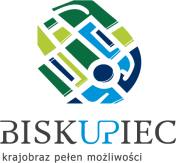 #łączymy powiat komunikacyjnieLinia współfinansowana z Funduszu Rozwoju Przewozów Autobusowych